Зарегистрировано в Государственном комитете РБ по делам юстиции 7 марта 2023 г. N 20113МИНИСТЕРСТВО ОБРАЗОВАНИЯ И НАУКИ РЕСПУБЛИКИ БАШКОРТОСТАНПРИКАЗот 18 января 2023 г. N 117ОБ УТВЕРЖДЕНИИ ПЕРЕЧНЯ ДОКУМЕНТОВ И ТИПОВЫХ ФОРМ ДОКУМЕНТОВ,ПРЕДСТАВЛЯЕМЫХ ДЛЯ УЧАСТИЯ В КОНКУРСНОМ ОТБОРЕНА ПРЕДОСТАВЛЕНИЕ СУБСИДИЙ ИЗ БЮДЖЕТА РЕСПУБЛИКИБАШКОРТОСТАН БЮДЖЕТАМ МУНИЦИПАЛЬНЫХ РАЙОНОВ И ГОРОДСКИХОКРУГОВ РЕСПУБЛИКИ БАШКОРТОСТАН НА РЕАЛИЗАЦИЮ ПРОЕКТОВИНИЦИАТИВНОГО БЮДЖЕТИРОВАНИЯ, ОСНОВАННЫХ НА ИНИЦИАТИВАХШКОЛЬНИКОВ МУНИЦИПАЛЬНЫХ ОБРАЗОВАТЕЛЬНЫХ УЧРЕЖДЕНИЙРЕСПУБЛИКИ БАШКОРТОСТАН, И ПО РАЗВИТИЮ СЕТИ ПРЕДУНИВЕРСАРИЕВНА БАЗЕ МУНИЦИПАЛЬНЫХ ОБРАЗОВАТЕЛЬНЫХ УЧРЕЖДЕНИЙРЕСПУБЛИКИ БАШКОРТОСТАНВ соответствии с приоритетной региональной программой "Развитие инициативного бюджетирования в Республике Башкортостан", утвержденной распоряжением Правительства Республики Башкортостан от 25 сентября 2018 года N 911-р, Указом Главы Республики Башкортостан от 6 сентября 2021 года N УГ-473 "О реализации на территории Республики Башкортостан проектов инициативного бюджетирования, основанных на инициативах школьников, и по развитию сети предуниверсариев в муниципальных образованиях Республики Башкортостан", Постановлением Правительства Республики Башкортостан от 27 декабря 2021 года N 726 "О реализации на территории Республики Башкортостан проектов инициативного бюджетирования, основанных на инициативах школьников, и по развитию сети предуниверсариев в муниципальных образованиях Республики Башкортостан" приказываю:1. Утвердить перечень документов, представляемых для участия в конкурсном отборе на предоставление субсидий из бюджета Республики Башкортостан бюджетам муниципальных районов и городских округов Республики Башкортостан на реализацию проектов инициативного бюджетирования, основанных на инициативах школьников муниципальных образовательных учреждений Республики Башкортостан, согласно приложению N 1 к настоящему Приказу.2. Утвердить следующие типовые формы документов, представляемых для участия в конкурсном отборе на предоставление субсидий из бюджета Республики Башкортостан бюджетам муниципальных районов и городских округов Республики Башкортостан на реализацию проектов инициативного бюджетирования, основанных на инициативах школьников муниципальных образовательных учреждений Республики Башкортостан, согласно приложениям N 2 - 10 к настоящему Приказу:сопроводительное письмо к заявке для участия в конкурсном отборе на предоставление субсидий из бюджета Республики Башкортостан бюджетам муниципальных районов и городских округов Республики Башкортостан на реализацию проектов инициативного бюджетирования, основанных на инициативах школьников муниципальных образовательных учреждений Республики Башкортостан;анкета проекта, представленного для участия в конкурсном отборе на предоставление субсидий из бюджета Республики Башкортостан бюджетам муниципальных районов и городских округов Республики Башкортостан на реализацию проектов инициативного бюджетирования, основанных на инициативах школьников муниципальных образовательных учреждений Республики Башкортостан;справка о численности обучающихся 5 - 11 классов общеобразовательной организации;протокол общешкольного голосования по выдвижению проектов инициативного бюджетирования, основанных на инициативах школьников муниципальных образовательных учреждений Республики Башкортостан;рейтинг проектов инициативного бюджетирования, основанных на инициативах школьников муниципальных образовательных учреждений Республики Башкортостан, рассмотренных на общешкольном голосовании;письмо-обязательство от руководителя общеобразовательной организации с подтверждением того, что реализация проекта, представленного для участия в конкурсном отборе на предоставление субсидий из бюджета Республики Башкортостан бюджетам муниципальных районов и городских округов Республики Башкортостан на реализацию проектов инициативного бюджетирования, основанных на инициативах школьников муниципальных образовательных учреждений Республики Башкортостан, запланирована в границах территории общеобразовательной организации;список физических и юридических лиц, привлекаемых к участию в реализации проекта, представленного для участия в конкурсном отборе на предоставление субсидий из бюджета Республики Башкортостан бюджетам муниципальных районов и городских округов Республики Башкортостан на реализацию проектов инициативного бюджетирования, основанных на инициативах школьников муниципальных образовательных учреждений Республики Башкортостан;отчет о проведенной информационной кампании по продвижению проекта, представленного для участия в конкурсном отборе на предоставление субсидий из бюджета Республики Башкортостан бюджетам муниципальных районов и городских округов Республики Башкортостан на реализацию проектов инициативного бюджетирования, основанных на инициативах школьников муниципальных образовательных учреждений Республики Башкортостан, в социальных сетях, блогах, средствах массовой информации;модель управления проектом, представленным для участия в конкурсном отборе на предоставление субсидий из бюджета Республики Башкортостан бюджетам муниципальных районов и городских округов Республики Башкортостан на реализацию проектов инициативного бюджетирования, основанных на инициативах школьников муниципальных образовательных учреждений Республики Башкортостан.3. Утвердить перечень документов, представляемых для участия в конкурсном отборе на предоставление субсидий из бюджета Республики Башкортостан бюджетам муниципальных районов и городских округов Республики Башкортостан на реализацию проектов инициативного бюджетирования по развитию сети предуниверсариев на базе муниципальных образовательных учреждений Республики Башкортостан, согласно приложению N 11 к настоящему Приказу.4. Утвердить следующие типовые формы документов, представляемых для участия в конкурсном отборе на предоставление субсидий из бюджета Республики Башкортостан бюджетам муниципальных районов и городских округов Республики Башкортостан на реализацию проектов инициативного бюджетирования по развитию сети предуниверсариев на базе муниципальных образовательных учреждений Республики Башкортостан, согласно приложениям N 12 - 21 к настоящему Приказу:сопроводительное письмо к заявке для участия в конкурсном отборе на предоставление субсидий из бюджета Республики Башкортостан бюджетам муниципальных районов и городских округов Республики Башкортостан на реализацию проектов инициативного бюджетирования по развитию сети предуниверсариев на базе муниципальных образовательных учреждений Республики Башкортостан;анкета проекта, представленного для участия в конкурсном отборе на предоставление субсидий из бюджета Республики Башкортостан бюджетам муниципальных районов и городских округов Республики Башкортостан на реализацию проектов инициативного бюджетирования по развитию сети предуниверсариев на базе муниципальных образовательных учреждений Республики Башкортостан;справка о численности обучающихся 7 - 11 классов общеобразовательной организации;протокол общешкольного голосования по выдвижению проектов инициативного бюджетирования по развитию сети предуниверсариев на базе муниципальных образовательных учреждений Республики Башкортостан;рейтинг проектов инициативного бюджетирования по развитию сети предуниверсариев на базе муниципальных образовательных учреждений Республики Башкортостан, рассмотренных на общешкольном голосовании;письмо-обязательство от руководителя общеобразовательной организации с подтверждением того, что реализация проекта, представленного для участия в конкурсном отборе на предоставление субсидий из бюджета Республики Башкортостан бюджетам муниципальных районов и городских округов Республики Башкортостан на реализацию проектов инициативного бюджетирования по развитию сети предуниверсариев на базе муниципальных образовательных учреждений Республики Башкортостан, запланирована в границах территории общеобразовательной организации;список физических и юридических лиц, привлекаемых к участию в реализации проекта, представленного для участия в конкурсном отборе на предоставление субсидий из бюджета Республики Башкортостан бюджетам муниципальных районов и городских округов Республики Башкортостан на реализацию проектов инициативного бюджетирования по развитию сети предуниверсариев на базе муниципальных образовательных учреждений Республики Башкортостан;письменное обязательство руководителя предприятия реального сектора экономики об обеспечении вклада в реализацию проекта, представленного для участия в конкурсном отборе на предоставление субсидий из бюджета Республики Башкортостан бюджетам муниципальных районов и городских округов Республики Башкортостан на реализацию проектов инициативного бюджетирования по развитию сети предуниверсариев на базе муниципальных образовательных учреждений Республики Башкортостан;соглашение о создании предуниверсария с образовательной организацией высшего образования, являющейся участницей Евразийского научно-образовательного центра мирового уровня;отчет о проведенной информационной кампании по продвижению проекта, представленного для участия в конкурсном отборе на предоставление субсидий из бюджета Республики Башкортостан бюджетам муниципальных районов и городских округов Республики Башкортостан на реализацию проектов инициативного бюджетирования по развитию сети предуниверсариев на базе муниципальных образовательных учреждений Республики Башкортостан, в социальных сетях, блогах, средствах массовой информации.5. Признать утратившим силу Приказ Министерства образования и науки Республики Башкортостан от 29 декабря 2021 года N 2632 "Об утверждении перечня документов и типовых форм документов, представляемых для участия в конкурсном отборе на предоставление субсидий из бюджета Республики Башкортостан бюджетам муниципальных районов и городских округов Республики Башкортостан на реализацию проектов инициативного бюджетирования, основанных на инициативах школьников муниципальных образовательных учреждений Республики Башкортостан, и по развитию сети предуниверсариев на базе муниципальных образовательных учреждений Республики Башкортостан".6. Контроль за исполнением настоящего Приказа оставляю за собой.И.о. министраИ.М.МАВЛЕТБЕРДИНПриложение N 1к Приказу Министерстваобразования и наукиРеспублики Башкортостанот 18 января 2023 г. N 117ПЕРЕЧЕНЬДОКУМЕНТОВ, ПРЕДСТАВЛЯЕМЫХ ДЛЯ УЧАСТИЯ В КОНКУРСНОМ ОТБОРЕНА ПРЕДОСТАВЛЕНИЕ СУБСИДИЙ ИЗ БЮДЖЕТА РЕСПУБЛИКИБАШКОРТОСТАН БЮДЖЕТАМ МУНИЦИПАЛЬНЫХ РАЙОНОВ И ГОРОДСКИХОКРУГОВ РЕСПУБЛИКИ БАШКОРТОСТАН НА РЕАЛИЗАЦИЮ ПРОЕКТОВИНИЦИАТИВНОГО БЮДЖЕТИРОВАНИЯ, ОСНОВАННЫХ НА ИНИЦИАТИВАХШКОЛЬНИКОВ МУНИЦИПАЛЬНЫХ ОБРАЗОВАТЕЛЬНЫХ УЧРЕЖДЕНИЙРЕСПУБЛИКИ БАШКОРТОСТАН1. Сопроводительное письмо к заявке для участия в конкурсном отборе на предоставление субсидий из бюджета Республики Башкортостан бюджетам муниципальных районов и городских округов Республики Башкортостан на реализацию проектов инициативного бюджетирования, основанных на инициативах школьников муниципальных образовательных учреждений Республики Башкортостан.2. Анкета проекта, представленного для участия в конкурсном отборе на предоставление субсидий из бюджета Республики Башкортостан бюджетам муниципальных районов и городских округов Республики Башкортостан на реализацию проектов инициативного бюджетирования, основанных на инициативах школьников муниципальных образовательных учреждений Республики Башкортостан.3. Протокол общешкольного голосования по выдвижению проектов инициативного бюджетирования, основанных на инициативах школьников муниципальных образовательных учреждений Республики Башкортостан.4. Рейтинг проектов инициативного бюджетирования, основанных на инициативах школьников муниципальных образовательных учреждений Республики Башкортостан, рассмотренных на общешкольном голосовании.5. Документы, подтверждающие стоимость проекта, представленного для участия в конкурсном отборе на предоставление субсидий из бюджета Республики Башкортостан бюджетам муниципальных районов и городских округов Республики Башкортостан на реализацию проектов инициативного бюджетирования, основанных на инициативах школьников муниципальных образовательных учреждений Республики Башкортостан.6. Письмо-обязательство от руководителя общеобразовательной организации с подтверждением того, что реализация проекта, представленного для участия в конкурсном отборе на предоставление субсидий из бюджета Республики Башкортостан бюджетам муниципальных районов и городских округов Республики Башкортостан на реализацию проектов инициативного бюджетирования, основанных на инициативах школьников муниципальных образовательных учреждений Республики Башкортостан, запланирована в границах территории общеобразовательной организации.7. Фото- и видеоматериалы общешкольного голосования.8. Выписка из решения о бюджете или сводной бюджетной росписи бюджета муниципального образования о бюджетных ассигнованиях, предусмотренных на реализацию проекта, представленного для участия в конкурсном отборе на предоставление субсидий из бюджета Республики Башкортостан бюджетам муниципальных районов и городских округов Республики Башкортостан на реализацию проектов инициативного бюджетирования, основанных на инициативах школьников муниципальных образовательных учреждений Республики Башкортостан, в текущем году, заверенная главой администрации муниципального образования, или гарантийное письмо о финансировании проекта за счет средств бюджета муниципального образования за подписью главы администрации муниципального образования.9. Технический план объекта недвижимости и (или) земельного участка с указанием планируемого места реализации проекта, представленного для участия в конкурсном отборе на предоставление субсидий из бюджета Республики Башкортостан бюджетам муниципальных районов и городских округов Республики Башкортостан на реализацию проектов инициативного бюджетирования, основанных на инициативах школьников муниципальных образовательных учреждений Республики Башкортостан.10. Список физических и юридических лиц, привлекаемых к участию в реализации проекта, представленного для участия в конкурсном отборе на предоставление субсидий из бюджета Республики Башкортостан бюджетам муниципальных районов и городских округов Республики Башкортостан на реализацию проектов инициативного бюджетирования, основанных на инициативах школьников муниципальных образовательных учреждений Республики Башкортостан.11. Копия свидетельства о государственной регистрации или выписка из Единого государственного реестра недвижимости, подтверждающая право собственности муниципального образования на объект, на территории которого реализуется проект, представленный для участия в конкурсном отборе на предоставление субсидий из бюджета Республики Башкортостан бюджетам муниципальных районов и городских округов Республики Башкортостан на реализацию проектов инициативного бюджетирования, основанных на инициативах школьников муниципальных образовательных учреждений Республики Башкортостан <*>.--------------------------------<*> Администрации муниципальных образований (городских округов) вправе не представлять документ, указанный в пункте 11 настоящего Перечня.12. Справка о численности обучающихся 5 - 11 классов общеобразовательной организации.13. Презентация проекта, представленного для участия в конкурсном отборе на предоставление субсидий из бюджета Республики Башкортостан бюджетам муниципальных районов и городских округов Республики Башкортостан на реализацию проектов инициативного бюджетирования, основанных на инициативах школьников муниципальных образовательных учреждений Республики Башкортостан.14. Отчет о проведенной информационной кампании по продвижению проекта, представленного для участия в конкурсном отборе на предоставление субсидий из бюджета Республики Башкортостан бюджетам муниципальных районов и городских округов Республики Башкортостан на реализацию проектов инициативного бюджетирования, основанных на инициативах школьников муниципальных образовательных учреждений Республики Башкортостан, в социальных сетях, блогах, средствах массовой информации.15. Отчет о деятельности совета обучающихся за учебный год, предшествующий году участия в конкурсном отборе.16. Модель управления проектом, представленным для участия в конкурсном отборе на предоставление субсидий из бюджета Республики Башкортостан бюджетам муниципальных районов и городских округов Республики Башкортостан на реализацию проектов инициативного бюджетирования, основанных на инициативах школьников муниципальных образовательных учреждений Республики Башкортостан.Приложение N 2к Приказу Министерстваобразования и наукиРеспублики Башкортостанот 18 января 2023 г. N 117                               Типовая форма        сопроводительного письма к заявке для участия в конкурсном          отборе на предоставление субсидий из бюджета Республики          Башкортостан бюджетам муниципальных районов и городских          округов Республики Башкортостан на реализацию проектов          инициативного бюджетирования, основанных на инициативах            школьников муниципальных образовательных учреждений                          Республики Башкортостан                   На бланке образовательной организации                                           Министерство образования и науки                                           Республики Башкортостан    Администрация городского округа/муниципального района ____________________________________________________________________ Республики Башкортостан    (наименование муниципального образования)направляет  документы  по проекту инициативного бюджетирования, основанногона   инициативах   школьников   муниципальных   образовательных  учрежденийРеспублики Башкортостан"__________________________________________________________________________                          (наименование проекта)_________________________________________________________________________",реализуемому в ____________________________________________________________                        (наименование образовательного учреждения)__________________________________________________________________________,для  участия  в  конкурсном  отборе  на  предоставление субсидий из бюджетаРеспублики  Башкортостан бюджетам муниципальных районов и городских округовРеспублики    Башкортостан    на    реализацию    проектов    инициативногобюджетирования,   основанных   на   инициативах   школьников  муниципальныхобразовательных  учреждений  Республики  Башкортостан  (далее  - конкурсныйотбор, проект):    анета проекта - на ___ л. в ___ экз.;    протокол общешкольного голосования по выдвижению проектов - на ___ л. в___ экз.;    рейтинг  проектов,  рассмотренных на общешкольном голосовании, - на ___л. в ___ экз.;    документы, подтверждающие стоимость проекта, - на ___ л. в ___ экз.;    письмо-обязательство  от руководителя общеобразовательной организации сподтверждением  того,  что  реализация  проекта  запланирована  в  границахтерритории общеобразовательной организации - на ___ л. в ___ экз.;    фото- и видеоматериалы общешкольного голосования - на ___ л. в __ экз.;    выписка  из  решения  о  бюджете  или сводной бюджетной росписи бюджетамуниципального  образования  о  бюджетных ассигнованиях, предусмотренных нареализацию   проекта   в  текущем  году,  заверенная  главой  администрациимуниципального образования, или гарантийное письмо о финансировании проектаза  счет  средств  бюджета  муниципального  образования  за  подписью главыадминистрации муниципального образования - на ___ л. в ___ экз.;    технический  план  объекта  недвижимости  и  (или) земельного участка суказанием планируемого места реализации проекта - на ___ л. в ___ экз.;    список   физических   и  юридических  лиц,  привлекаемых  к  участию  вреализации проекта, - на ___ л. в ___ экз.;    копия  свидетельства  о  государственной  регистрации  или  выписка  изЕдиного   государственного   реестра   недвижимости,  подтверждающая  правособственности  муниципального образования на объект, на территории которогореализуется   проект,   -   на   ___  л.  в  ___  экз.  (указать  в  случаепредставления);    справка  о  численности обучающихся 5 - 11  классов общеобразовательнойорганизации - на ___ л. в ___ экз.;    презентация проекта - на ___ л. в ___ экз.;    отчет  о  проведенной  информационной кампании по продвижению проекта всоциальных  сетях,  блогах, средствах массовой информации - на ___ л. в ___экз.;    отчет  о деятельности совета обучающихся за учебный год, предшествующийгоду участия в конкурсном отборе, - на ___ л. в ___ экз.;    модель управления проектом - на ___ л. в ___ экз.    Заявитель  подтверждает и гарантирует, что вся информация, содержащаясяв  настоящем  сопроводительном письме и иных документах заявки на участие вконкурсном   отборе   на  предоставление  субсидий  из  бюджета  РеспубликиБашкортостан  бюджетам муниципальных районов и городских округов РеспубликиБашкортостан   на   реализацию   проектов   инициативного   бюджетирования,основанных   на   инициативах   школьников   муниципальных  образовательныхучреждений  Республики  Башкортостан,  является  подлинной и достоверной намомент   их   представления   оператору   конкурсного   отбора   Автономнойнекоммерческой  организации  "Управляющая  компания научно-образовательногоцентра Республики Башкортостан".Глава Администрации муниципального образования _______________________________________________________________________________ Республики Башкортостан    (наименование муниципального образования)____________________________________         _______________ (Ф.И.О. (последнее - при наличии))             (подпись)                                           М.П.Приложение N 3к Приказу Министерстваобразования и наукиРеспублики Башкортостанот 18 января 2023 г. N 117                               Типовая форма         анкеты проекта, представленного для участия в конкурсном          отборе на предоставление субсидий из бюджета Республики          Башкортостан бюджетам муниципальных районов и городских          округов Республики Башкортостан на реализацию проектов          инициативного бюджетирования, основанных на инициативах            школьников муниципальных образовательных учреждений                          Республики Башкортостан    Анкета проекта инициативного бюджетирования "___________________________________________________________________________________________________",                          (наименование проекта)основанного на инициативах школьников _______________________________________________________________________________________________ (далее - Проект)(наименование образовательной организации полностью по уставу)Таблица 1Перечень расходов по реализации проекта в соответствиис пунктом 11 Порядка предоставления субсидий из бюджетаРеспублики Башкортостан бюджетам муниципальных районови городских округов Республики Башкортостан на реализациюпроектов инициативного бюджетирования, основанныхна инициативах школьников муниципальных образовательныхучреждений Республики Башкортостан, утвержденногоПостановлением Правительства Республики Башкортостанот 27 декабря 2021 года N 726Таблица 2Денежный и неденежный вклад в реализацию проектафизических и юридических лицПриложение к таблице 2: на ___ л. в ___ экз.К анкете проекта прилагаются документы, подтверждающие стоимость реализации проекта:1. локальные сметы (сводный сметный расчет) на работы (услуги) в рамках проекта;2. прайс-листы, коммерческие предложения (не менее 3-х);3. иные документы, подтверждающие стоимость проекта.Таблица 3Сведения об участниках общешкольного голосованияпо выдвижению проектовК анкете прилагается справка о численности обучающихся 5 - 11 классов общеобразовательной организации в соответствии с типовой формой согласно приложению N 4 к Приказу Министерства образования и науки Республики Башкортостан от 18 января 2023 года N 117.Таблица 4Вовлечение в реализацию проекта обучающихсяобщеобразовательной организации, принявших участиев общешкольном голосовании по выдвижению проектов    К  анкете прилагается справка на официальном бланке общеобразовательнойорганизации  за  подписью  уполномоченного лица, подтверждающая фактическоеколичество  потенциальных  благополучателей  проекта, вовлеченных на стадииинициирования,  и  намерения по вовлечению в проект благополучателей уже настадии функционирования проекта, согласно данным таблицы 4.    Описание влияния проекта "____________________________________________"                                          (наименование проекта)на   формирование  эффективной  системы  выявления,  поддержки  и  развитияспособностей  и  талантов у обучающихся общеобразовательной организации, набазе  которой  планируется  реализовывать  проект  (описать,  каким образомреализация проекта повлияет на развитие талантов детей в различных сферах -наука, образование, культура, спорт и т.п.)___________________________________________________________________________________________________________________________________________________________________________________________________________________________________________________________________________________________________________________________________________________________________________________________________________________________________________________________________________________________________________________________________________________________________________________Глава Администрации __________________________________________________________________________________________________________________________________       (наименование муниципального образования (городского округа)                         Республики Башкортостан)________________________________________     ______________________________   (Ф.И.О. (последнее - при наличии))                   (подпись)                                                 М.П.Приложение N 4к Приказу Министерстваобразования и наукиРеспублики Башкортостанот 18 января 2023 г. N 117                               Типовая форма             справки о численности обучающихся 5 - 11 классов                      общеобразовательной организации                   На бланке образовательной организации                                           Министерство образования и науки                                           Республики Башкортостан                                  Справка                 о численности обучающихся 5 - 11 классов                      общеобразовательной организации       ____________________________________________________________           (полное наименование общеобразовательной организации)          по состоянию на месяц, предшествующий заполнению формы       ____________________________________________________________Директор ____________________________________          ____________________          (Ф.И.О. (последнее - при наличии))                (подпись)                                                              М.П.Приложение N 5к Приказу Министерстваобразования и наукиРеспублики Башкортостанот 18 января 2023 г. N 117                               Типовая форма        протокола общешкольного голосования по выдвижению проектов          инициативного бюджетирования, основанных на инициативах            школьников муниципальных образовательных учреждений                          Республики Башкортостан         Протокол общешкольного голосования по выдвижению проектов          инициативного бюджетирования, основанных на инициативах            школьников муниципальных образовательных учреждений                          Республики Башкортостан        ___________________________________________________________           (полное наименование общеобразовательной организации)Дата: "__" _________ 20__ г.               Место проведения: ______________Время: _________Общая численность обучающихся 5 - 11 классов: ____ чел.Из них присутствует: ____ чел.Ф.И.О. (последнее - при наличии), должность приглашенных к участию:    1. ...    2. ...    ...Формат   проведения   общешкольного   голосования  (необходимо  подчеркнутьвыбранный формат): очный/ВКС/смешанный формат.                           ПОВЕСТКА МЕРОПРИЯТИЯ:    1.  Выбор  председателя,  секретаря собрания, членов счетной комиссии врамках  общешкольного  голосования  по  выдвижению  проектов  инициативногобюджетирования,   основанных   на   инициативах   школьников  муниципальныхобразовательных   учреждений   Республики  Башкортостан  (далее  -  проект,проекты).    2.   Презентация   проектов,  представленных  на  конкурсный  отбор  напредоставление   субсидий   из  бюджета  Республики  Башкортостан  бюджетаммуниципальных  районов  и  городских  округов  Республики  Башкортостан, нареализацию проектов.    3. Проведение общешкольного голосования и подведение итогов.                          ОБОБЩЕНИЕ РЕЗУЛЬТАТОВ:    1. Большинством голосов был сформирован состав счетной комиссии:    1.1. Ф.И.О. (последнее - при наличии), учитель ___ класса;    1.2. Ф.И.О. (последнее - при наличии), учитель ___ класса;    1.3. Ф.И.О. (последнее - при наличии), учитель ___ класса.    2.   Председателем  собрания  в  рамках  общешкольного  голосования  повыдвижению  проектов  выбран:  указать  Ф.И.О.  (последнее  - при наличии),должность.    3. Секретарем собрания в рамках общешкольного голосования по выдвижениюпроектов выбран: указать Ф.И.О. (последнее - при наличии), должность.    4.  Информация  о  реализации  проектов  была  заслушана  и  принята  ксведению.    5. Школьные команды провели презентацию инициированных проектов:    а) школьная команда под руководством капитана _________________________    ______________________________________________________________________.                  (Ф.И.О. (последнее - при наличии) капитана)    Наименование проекта "_______________________________________________".    Цель  проекта  (формулировка  цели  должна  быть конкретной, измеримой,достижимой, значимой и ограниченной во времени): ___________________;    б) школьная команда под руководством капитана _________________________    ______________________________________________________________________.                (Ф.И.О. (последнее - при наличии) капитана)    Наименование проекта "_______________________________________________".    Цель  проекта  (формулировка  цели  должна  быть конкретной, измеримой,достижимой, значимой и ограниченной во времени): _________________________;    в) школьная команда под руководством капитана _________________________    ______________________________________________________________________.                (Ф.И.О. (последнее - при наличии) капитана)    Наименование проекта "_______________________________________________".    Цель  проекта  (формулировка  цели  должна  быть конкретной, измеримой,достижимой, значимой и ограниченной во времени): _________________________.    6. Проведено общешкольное голосование.    За проект "___________________________________________________________"                                (наименование проекта)проголосовало ___ чел.    За проект "___________________________________________________________"                                (наименование проекта)проголосовало ___ чел.    Таким  образом,  наибольшее  количество  голосов было получено проектом"_________________________________________________________________________"                          (наименование проекта)от       школьной       команды       под       руководством       капитана__________________________________.(Ф.И.О. (последнее - при наличии))Председатель общешкольного голосования____________________________________                       ________________ (Ф.И.О. (последнее - при наличии))                           (подпись)                                                            М.П.Секретарь общешкольного голосования____________________________________                       ________________ (Ф.И.О. (последнее - при наличии))                           (подпись)Приложение N 6к Приказу Министерстваобразования и наукиРеспублики Башкортостанот 18 января 2023 г. N 117                               Типовая форма        рейтинга проектов инициативного бюджетирования, основанных          на инициативах школьников муниципальных образовательных             учреждений Республики Башкортостан, рассмотренных                        на общешкольном голосовании                                  Рейтинг             проектов инициативного бюджетирования, основанных          на инициативах школьников муниципальных образовательных             учреждений Республики Башкортостан, рассмотренных                        на общешкольном голосовании         _________________________________________________________           (полное наименование общеобразовательного учреждения)                 по состоянию на "__" ___________ 20__ г.    --------------------------------    <*> Рейтинг выстраивается в порядке убывания голосов.Общее   количество   обучающихся  5  -  11  классов,  принявших  участие  вобщешкольном голосовании: ___ чел.Проект,  признанный победителем общешкольного голосования (указать названиепроекта и Ф.И.О. (последнее - при наличии) капитана):_________________________________________________________________________________________________________________________________________________________________________________________________________________    К   рейтингу   проектов  инициативного  бюджетирования,  основанных  наинициативах  школьников муниципальных образовательных учреждений РеспубликиБашкортостан,   рассмотренных   на   общешкольном  голосовании,  необходимоприложить  ссылку  на  облачное  хранилище (Яндекс-диск), на котором должнабыть собрана вся информация по проведенному голосованию, в том числе:    1. презентации проектов, предъявленных к защите;    2. сведения о списочном составе участников команды;    3. итоги голосования по каждому проекту;    4. сформированный рейтинг по итогам голосования.Счетная комиссия:       ____________________________________ ______________                         (Ф.И.О. (последнее - при наличии))    (подпись)                        ____________________________________ ______________                         (Ф.И.О. (последнее - при наличии))    (подпись)                        ____________________________________ ______________                         (Ф.И.О. (последнее - при наличии))    (подпись)Приложение N 7к Приказу Министерстваобразования и наукиРеспублики Башкортостанот 18 января 2023 г. N 117                               Типовая форма         письма-обязательства от руководителя общеобразовательной        организации с подтверждением того, что реализация проекта,              представленного для участия в конкурсном отборе             на предоставление субсидий из бюджета Республики          Башкортостан бюджетам муниципальных районов и городских          округов Республики Башкортостан на реализацию проектов          инициативного бюджетирования, основанных на инициативах            школьников муниципальных образовательных учреждений       Республики Башкортостан, запланирована в границах территории                      общеобразовательной организации                 На бланке общеобразовательной организации                                           Министерство образования и науки                                           Республики Башкортостан    Настоящим  письмом  подтверждаю,  что  реализация проекта инициативногобюджетирования,   основанного   на   инициативах  школьников  муниципальныхучреждений Республики Башкортостан, "_____________________________________"                                             (наименование проекта)запланирована в границах территории общеобразовательной организации___________________________________________________________________________    (наименование общеобразовательной организации полностью по уставу)___________________________________________________________________________в   соответствии  с  указанием  планируемого  места  реализации  проекта  вприлагаемом  техническом  плане  объекта  недвижимости  и  (или) земельногоучастка.    Приложение: на __ л. в __ экз.Директор ___________________________________                _______________          (Ф.И.О. (последнее - при наличии)                    (подпись)                                                                М.П.Приложение N 8к Приказу Министерстваобразования и наукиРеспублики Башкортостанот 18 января 2023 г. N 117                               Типовая форма        списка физических и юридических лиц, привлекаемых к участию             в реализации проекта, представленного для участия         в конкурсном отборе на предоставление субсидий из бюджета          Республики Башкортостан бюджетам муниципальных районов         и городских округов Республики Башкортостан на реализацию             проектов инициативного бюджетирования, основанных          на инициативах школьников муниципальных образовательных                    учреждений Республики Башкортостан                                  Список  физических и юридических лиц, привлекаемых к участию в реализации проектаинициативного бюджетирования "___________________________________________",                                        (наименование проекта)основанного   на   инициативах   школьников  муниципальных  образовательныхучреждений Республики Башкортостан, _______________________________________                                  (наименование образовательной организации___________________________________________________________________________                           полностью по уставу)Таблица 1Участие физических и юридических лиц в реализации проектаинициативного бюджетирования, основанного на инициативахшкольников муниципальных образовательных учрежденийРеспублики Башкортостан, в форме добровольных пожертвований(денежного вклада)Таблица 2Участие физических и юридических лиц в реализации проектаинициативного бюджетирования, основанного на инициативахшкольников муниципальных образовательных учрежденийРеспублики Башкортостан, в неденежной форме    Глава  Администрации  муниципального  образования  (городского  округа)___________________________________________________________________________       (наименование муниципального образования (городского округа))    Республики Башкортостан____________________________________                    ___________________ (Ф.И.О. (последнее - при наличии))                         (подпись)                                                                 М.П.Приложение N 9к Приказу Министерстваобразования и наукиРеспублики Башкортостанот 18 января 2023 г. N 117                               Типовая форма        отчета о проведенной информационной кампании по продвижению         проекта, представленного для участия в конкурсном отборе             на предоставление субсидий из бюджета Республики          Башкортостан бюджетам муниципальных районов и городских          округов Республики Башкортостан на реализацию проектов          инициативного бюджетирования, основанных на инициативах            школьников муниципальных образовательных учреждений           Республики Башкортостан, в социальных сетях, блогах,                       средствах массовой информации                                           Министерство образования и науки                                           Республики Башкортостан                                   Отчет           о проведенной информационной кампании по продвижению         проекта, представленного для участия в конкурсном отборе             на предоставление субсидий из бюджета Республики          Башкортостан бюджетам муниципальных районов и городских          округов Республики Башкортостан на реализацию проектов          инициативного бюджетирования, основанных на инициативах            школьников муниципальных образовательных учреждений           Республики Башкортостан, в социальных сетях, блогах,                       средствах массовой информацииК  отчету  прилагаются  скриншоты  публикаций,  копии публикаций в газетах,эфирные   справки   (для   теле-,   радиорепортажей)  и  другие  материалы,подтверждающие  проведение информационной кампании по продвижению проекта всредствах массовой информации (СМИ), блогахГлава   Администрации   муниципального   образования   (городского  округа)___________________________________________________ Республики Башкортостан     (наименование муниципального образования             (городского округа))    _____________________________________            ______________________     (Ф.И.О. (последнее - при наличии))                    (подпись)                                             М.П.Приложение N 10к Приказу Министерстваобразования и наукиРеспублики Башкортостанот 18 января 2023 г. N 117                               Типовая форма          модели управления проектом, представленным для участия         в конкурсном отборе на предоставление субсидий из бюджета          Республики Башкортостан бюджетам муниципальных районов         и городских округов Республики Башкортостан на реализацию             проектов инициативного бюджетирования, основанных          на инициативах школьников муниципальных образовательных                    учреждений Республики Башкортостан                                  Модель             управления проектом инициативного бюджетирования__________________________________________________________________________,                          (наименование проекта)основанного на инициативах школьников___________________________________________________________________________             (полное наименование образовательной организации)    Модель управления проектом ____________________________________________                                         (наименование проекта)    предъявляется  к  оценке  в  бумажном  виде  в табличной форме и должнавключать   в  себя  дорожную  карту  проекта  с  конкретизацией  механизмовуправления   на   каждом   этапе.   Структура   подачи   материала   должнасоответствовать следующим содержательным требованиям:Глава  Администрации   муниципального   образования   (городского   округа)___________________________________________________________________________       (наименование муниципального образования (городского округа))Республики Башкортостан____________________________________                 ______________________ (Ф.И.О. (последнее - при наличии))                        (подпись)                                                              М.П.Приложение N 11к Приказу Министерстваобразования и наукиРеспублики Башкортостанот 18 января 2023 г. N 117ПЕРЕЧЕНЬДОКУМЕНТОВ, ПРЕДСТАВЛЯЕМЫХ ДЛЯ УЧАСТИЯ В КОНКУРСНОМ ОТБОРЕНА ПРЕДОСТАВЛЕНИЕ СУБСИДИЙ ИЗ БЮДЖЕТА РЕСПУБЛИКИБАШКОРТОСТАН БЮДЖЕТАМ МУНИЦИПАЛЬНЫХ РАЙОНОВ И ГОРОДСКИХОКРУГОВ РЕСПУБЛИКИ БАШКОРТОСТАН НА РЕАЛИЗАЦИЮ ПРОЕКТОВИНИЦИАТИВНОГО БЮДЖЕТИРОВАНИЯ ПО РАЗВИТИЮ СЕТИПРЕДУНИВЕРСАРИЕВ НА БАЗЕ МУНИЦИПАЛЬНЫХ ОБРАЗОВАТЕЛЬНЫХУЧРЕЖДЕНИЙ РЕСПУБЛИКИ БАШКОРТОСТАН1. Сопроводительное письмо к заявке для участия в конкурсном отборе на предоставление субсидий из бюджета Республики Башкортостан бюджетам муниципальных районов и городских округов Республики Башкортостан на реализацию проектов инициативного бюджетирования по развитию сети предуниверсариев на базе муниципальных образовательных учреждений Республики Башкортостан.2. Анкета проекта, представленного для участия в конкурсном отборе на предоставление субсидий из бюджета Республики Башкортостан бюджетам муниципальных районов и городских округов Республики Башкортостан на реализацию проектов инициативного бюджетирования по развитию сети предуниверсариев на базе муниципальных образовательных учреждений Республики Башкортостан.3. Протокол общешкольного голосования по выдвижению проектов инициативного бюджетирования по развитию сети предуниверсариев на базе муниципальных образовательных учреждений Республики Башкортостан.4. Рейтинг проектов инициативного бюджетирования по развитию сети предуниверсариев на базе муниципальных образовательных учреждений Республики Башкортостан, рассмотренных на общешкольном голосовании.5. Документы, подтверждающие стоимость проекта, представленного для участия в конкурсном отборе на предоставление субсидий из бюджета Республики Башкортостан бюджетам муниципальных районов и городских округов Республики Башкортостан на реализацию проектов инициативного бюджетирования по развитию сети предуниверсариев на базе муниципальных образовательных учреждений Республики Башкортостан.6. Письмо-обязательство от руководителя общеобразовательной организации с подтверждением того, что реализация проекта, представленного для участия в конкурсном отборе на предоставление субсидий из бюджета Республики Башкортостан бюджетам муниципальных районов и городских округов Республики Башкортостан на реализацию проектов инициативного бюджетирования по развитию сети предуниверсариев на базе муниципальных образовательных учреждений Республики Башкортостан, запланирована в границах территории общеобразовательной организации.7. Фото- и видеоматериалы общешкольного голосования.8. Выписка из решения о бюджете или сводной бюджетной росписи бюджета муниципального образования о бюджетных ассигнованиях, предусмотренных на реализацию проекта, представленного для участия в конкурсном отборе на предоставление субсидий из бюджета Республики Башкортостан бюджетам муниципальных районов и городских округов Республики Башкортостан на реализацию проектов инициативного бюджетирования по развитию сети предуниверсариев на базе муниципальных образовательных учреждений Республики Башкортостан, в текущем году, заверенная главой администрации муниципального образования, или гарантийное письмо о финансировании проекта, за счет средств бюджета муниципального образования, за подписью главы администрации муниципального образования.9. Технический план объекта недвижимости и (или) земельного участка с указанием планируемого места реализации проекта, представленного для участия в конкурсном отборе на предоставление субсидий из бюджета Республики Башкортостан бюджетам муниципальных районов и городских округов Республики Башкортостан на реализацию проектов инициативного бюджетирования по развитию сети предуниверсариев на базе муниципального образовательного учреждения Республики Башкортостан.10. Список физических и юридических лиц, привлекаемых к участию в реализации проекта, представленного для участия в конкурсном отборе на предоставление субсидий из бюджета Республики Башкортостан бюджетам муниципальных районов и городских округов Республики Башкортостан на реализацию проектов инициативного бюджетирования по развитию сети предуниверсариев на базе муниципальных образовательных учреждений Республики Башкортостан.11. Письменное обязательство руководителя предприятия реального сектора экономики об обеспечении вклада в реализацию проекта, представленного для участия в конкурсном отборе на предоставление субсидий из бюджета Республики Башкортостан бюджетам муниципальных районов и городских округов Республики Башкортостан на реализацию проектов инициативного бюджетирования по развитию сети предуниверсариев на базе муниципальных образовательных учреждений Республики Башкортостан.12. Соглашение о создании предуниверсария с образовательной организацией высшего образования, являющейся участницей евразийского научно-образовательного центра мирового уровня, по типовой форме согласно приложению N 20 к Приказу Министерства образования и науки Республики Башкортостан от 18 января 2023 года N 117.13. Копия свидетельства о государственной регистрации или выписка из единого государственного реестра недвижимости, подтверждающая право собственности муниципального образования на объект, на территории которого реализуется проект, представленный для участия в конкурсном отборе на предоставление субсидий из бюджета Республики Башкортостан бюджетам муниципальных районов и городских округов Республики Башкортостан на реализацию проектов инициативного бюджетирования по развитию сети предуниверсариев на базе муниципальных образовательных учреждений Республики Башкортостан <*>.--------------------------------<*> Администрации муниципальных образований (городских округов) вправе не представлять документ, указанный в пункте 13 настоящего Перечня.14. Справка о численности обучающихся 7 - 11 классов общеобразовательной организации.15. Презентация проекта инициативного бюджетирования, представленного для участия в конкурсном отборе на предоставление субсидий из бюджета Республики Башкортостан бюджетам муниципальных районов и городских округов Республики Башкортостан на реализацию проектов инициативного бюджетирования по развитию сети предуниверсариев на базе муниципальных образовательных учреждений Республики Башкортостан.16. Отчет о проведенной информационной кампании по продвижению проекта, представленного для участия в конкурсном отборе на предоставление субсидий из бюджета Республики Башкортостан бюджетам муниципальных районов и городских округов Республики Башкортостан на реализацию проектов инициативного бюджетирования по развитию сети предуниверсариев на базе муниципальных образовательных учреждений Республики Башкортостан, в социальных сетях, блогах, средствах массовой информации.Приложение N 12к Приказу Министерстваобразования и наукиРеспублики Башкортостанот 18 января 2023 г. N 117                               Типовая форма        сопроводительного письма к заявке для участия в конкурсном          отборе на предоставление субсидий из бюджета Республики          Башкортостан бюджетам муниципальных районов и городских          округов Республики Башкортостан на реализацию проектов               инициативного бюджетирования по развитию сети          предуниверсариев на базе муниципальных образовательных                    учреждений Республики Башкортостан                   На бланке образовательной организации                                            Министерство образования                                            и науки Республики Башкортостан    Администрация       городского       округа/муниципального       района___________________________________________________ Республики Башкортостан     (наименование муниципального образования)направляет документы по проекту "________________________________________",                                          (наименование проекта)реализуемому в ____________________________________________________________                     (наименование общеобразовательного учреждения)___________________________________________________________________________для  участия  в  конкурсном  отборе  на  предоставление субсидий из бюджетаРеспублики  Башкортостан бюджетам муниципальных районов и городских округовРеспублики Башкортостан на реализацию проектов инициативного бюджетированияпо  развитию  сети  предуниверсариев  на базе муниципальных образовательныхорганизаций Республики Башкортостан (далее - отбор, проект):    анкета проекта - на ___ л. в ___ экз.;    протокол общешкольного голосования по выдвижению проектов - на ___ л. в___ экз.;    рейтинг  проектов,  рассмотренных на общешкольном голосовании, - на ___л. в ___ экз.;    документы, подтверждающие стоимость проекта, - на ___ л. в ___ экз.;    письмо-обязательство  от руководителя общеобразовательной организации сподтверждением  того,  что  реализация  проекта  запланирована  в  границахтерритории общеобразовательной организации - на ___ л. в ___ экз.;    фото-  и  видеоматериалы  общешкольного  голосования  - на ___ л. в ___экз.;    выписка  из  решения  о  бюджете  или сводной бюджетной росписи бюджетамуниципального  образования  о  бюджетных ассигнованиях, предусмотренных нареализацию   проекта   в  текущем  году,  заверенная  главой  администрациимуниципального образования, или гарантийное письмо о финансировании проектаза  счет  средств  бюджета  муниципального  образования  за  подписью главыадминистрации муниципального образования - на ___ л. в ___ экз.;    технический  план  объекта  недвижимости  и  (или) земельного участка суказанием планируемого места реализации проекта - на ___ л. в ___ экз.;    список   физических   и  юридических  лиц,  привлекаемых  к  участию  вреализации проекта, - на ___ л. в ___ экз.;    письменное  обязательство  руководителя  предприятия  реального сектораэкономики  об  обеспечении  вклада  в  реализацию проекта - на ___ л. в ___экз.;    соглашение  о  создании  предуниверсария с образовательной организациейвысшего      образования,      являющейся      участницей      Евразийскогонаучно-образовательного  центра  мирового уровня, по типовой форме согласноприложению  N  20  к  приказу  Министерства  образования и науки РеспубликиБашкортостан от 18 января 2023 года N 117 - на ___ л. в ___ экз.;    копия  свидетельства  о  государственной  регистрации  или  выписка  изЕдиного   государственного   реестра   недвижимости,  подтверждающая  правособственности  муниципального образования на объект, на территории которогореализуется   проект,   -   на   ___  л.  в  ___  экз.  (указать  в  случаепредставления);    справка  о  численности  обучающихся 7 - 11 классов общеобразовательнойорганизации - на ___ л. в ___ экз.;    презентация проекта - на ___ л. в ___ экз.;    отчет  о  проведенной  информационной кампании по продвижению проекта всоциальных  сетях,  блогах, средствах массовой информации - на ___ л. в ___экз.    Заявитель  подтверждает и гарантирует, что вся информация, содержащаясяв  настоящем  сопроводительном письме и иных документах заявки на участие вконкурсном   отборе   на  предоставление  субсидий  из  бюджета  РеспубликиБашкортостан  бюджетам муниципальных районов и городских округов РеспубликиБашкортостан   на   реализацию  проектов  инициативного  бюджетирования  поразвитию   сети  предуниверсариев  на  базе  муниципальных  образовательныхорганизаций  Республики  Башкортостан,  является подлинной и достоверной намомент   их   представления   оператору   конкурсного   отбора   Автономнойнекоммерческой  организации  "Управляющая  компания научно-образовательногоцентра Республики Башкортостан".Глава   Администрации   муниципального   образования   (городского  округа)___________________________________________________ Республики Башкортостан    (наименование муниципального образования              (городского округа))____________________________________                     __________________ (Ф.И.О. (последнее - при наличии))                          (подпись)                                                                М.П.Приложение N 13к Приказу Министерстваобразования и наукиРеспублики Башкортостанот 18 января 2023 г. N 117                               Типовая форма         анкеты проекта, представленного для участия в конкурсном          отборе на предоставление субсидий из бюджета Республики          Башкортостан бюджетам муниципальных районов и городских          округов Республики Башкортостан на реализацию проектов               инициативного бюджетирования по развитию сети          предуниверсариев на базе муниципальных образовательных                    учреждений Республики Башкортостан                                  Анкета           проекта инициативного бюджетирования по развитию сетипредуниверсариев "________________________________________________________"                                   (наименование проекта)на базе __________________________________________________ (далее - проект)            (наименование образовательной организации                       полностью по уставу)Таблица 1Перечень расходов по реализации проекта в соответствиис пунктом 11 Порядка предоставления субсидий из бюджетаРеспублики Башкортостан бюджетам муниципальных районови городских округов Республики Башкортостан на реализациюпроектов инициативного бюджетирования по развитию сетипредуниверсариев на базе муниципальных образовательныхучреждений Республики Башкортостан, утвержденногоПостановлением Правительства Республики Башкортостанот 27 декабря 2021 года N 726Таблица 2Денежный и неденежный вклад в реализацию проектафизических и юридических лицПриложение к таблице 2: на __ л. в __ экз.К анкете проекта прилагаются документы, подтверждающие стоимость реализации проекта:1. локальные сметы (сводный сметный расчет) на работы (услуги) в рамках проекта;2. прайс-листы, коммерческие предложения (не менее 3-х);3. иные документы, подтверждающие стоимость проекта.Таблица 3Сведения об участниках общешкольного голосованияпо выдвижению проектовК анкете прилагается справка о численности обучающихся 7 - 11 классов общеобразовательной организации в соответствии с типовой формой согласно приложению N 14 к Приказу Министерства образования и науки Республики Башкортостан от 18 января 2023 года N 117.Таблица 4Вклад образовательной организации высшего образования,являющейся участницей Евразийского научно-образовательногоцентра мирового уровня, в реализацию проекта в 20__ годуК анкете прилагается Соглашение о создании предуниверсария с образовательной организацией высшего образования, являющейся участницей Евразийского научно-образовательного центра мирового уровня, по типовой форме согласно приложению N 20 к Приказу Министерства образования и науки Республики Башкортостан от 18 января 2023 года N 117.Таблица 5Вовлечение в реализацию проекта обучающихсяобщеобразовательной организации, принявших участиев общешкольном голосовании по выдвижению проектов    К  анкете прилагается справка на официальном бланке общеобразовательнойорганизации  за  подписью  уполномоченного лица, подтверждающая фактическоеколичество  потенциальных  благополучателей  проекта, вовлеченных на стадииинициирования,  и  намерения по вовлечению в проект благополучателей уже настадии функционирования проекта, согласно данным таблицы 5.Глава Администрации _______________________________________________________                           (наименование муниципального образования                                      (городского округа))___________________________________________________ Республики Башкортостан____________________________________              _________________________ (Ф.И.О. (последнее - при наличии))                       (подпись)                                                    М.П.Приложение N 14к Приказу Министерстваобразования и наукиРеспублики Башкортостанот 18 января 2023 г. N 117                               Типовая форма             справки о численности обучающихся 7 - 11 классов                        образовательной организации                   На бланке образовательной организации                                              Министерство образования и                                              науки Республики Башкортостан                                  Справка                 о численности обучающихся 7 - 11 классов                        образовательной организации     ________________________________________________________________           (полное наименование общеобразовательной организации)          по состоянию на месяц, предшествующий заполнению формы     ________________________________________________________________Директор ____________________________________              ________________          (Ф.И.О. (последнее - при наличии))                  (подпись)                                                      М.П.Приложение N 15к Приказу Министерстваобразования и наукиРеспублики Башкортостанот 18 января 2023 г. N 117                               Типовая форма        протокола общешкольного голосования по выдвижению проектов               инициативного бюджетирования по развитию сети          предуниверсариев на базе муниципальных образовательных                    учреждений Республики Башкортостан         Протокол общешкольного голосования по выдвижению проектов               инициативного бюджетирования по развитию сети          предуниверсариев на базе муниципальных образовательных                    учреждений Республики Башкортостан        ___________________________________________________________           (полное наименование общеобразовательной организации)Дата: "__" _________ 20__ г.               Место проведения: ______________Время: _________Общая численность обучающихся 7 - 11 классов: ____ чел.Из них присутствует: ____ чел.Ф.И.О. (последнее - при наличии), должность приглашенных к участию:    1. ...    2. ...    ...Формат   проведения   общешкольного   голосования  (необходимо  подчеркнутьвыбранный формат): очный/ВКС/смешанный формат.                           ПОВЕСТКА МЕРОПРИЯТИЯ:    1.  Выбор  председателя,  секретаря собрания, членов счетной комиссии врамках  общешкольного  голосования  по  выдвижению  проектов  инициативногобюджетирования  по  развитию  сети  предуниверсариев  на базе муниципальныхобразовательных   учреждений   Республики  Башкортостан  (далее  -  проект,проекты).    2.   Презентация   проектов,  представленных  на  конкурсный  отбор  напредоставление   субсидий   из  бюджета  Республики  Башкортостан  бюджетаммуниципальных  районов  и  городских  округов  Республики  Башкортостан, нареализацию проектов.    3. Проведение общешкольного голосования и подведение итогов.                          ОБОБЩЕНИЕ РЕЗУЛЬТАТОВ:    1. Большинством голосов был сформирован состав счетной комиссии:    1.1. Ф.И.О. (последнее - при наличии), учитель ___ класса;    1.2. Ф.И.О. (последнее - при наличии), учитель ___ класса;    1.3. Ф.И.О. (последнее - при наличии), учитель ___ класса.    2.   Председателем  собрания  в  рамках  общешкольного  голосования  повыдвижению  проектов  выбран:  указать  Ф.И.О.  (последнее  - при наличии),должность.    3. Секретарем собрания в рамках общешкольного голосования по выдвижениюпроектов выбран: указать Ф.И.О. (последнее - при наличии), должность.    4.  Информация  о  реализации  проектов  была  заслушана  и  принята  ксведению.    5. Школьные команды провели презентацию инициированных проектов:    а) школьная команда под руководством капитана _________________________    ______________________________________________________________________.                  (Ф.И.О (последнее - при наличии) капитана)    Наименование проекта "_______________________________________________".    Цель  проекта  (формулировка  цели  должна  быть конкретной, измеримой,достижимой, значимой и ограниченной во времени): ___________________;    б) школьная команда под руководством капитана _________________________    ______________________________________________________________________.                (Ф.И.О. (последнее - при наличии) капитана)    Наименование проекта "_______________________________________________".    Цель  проекта  (формулировка  цели  должна  быть конкретной, измеримой,достижимой, значимой и ограниченной во времени): ___________________;    в) школьная команда под руководством капитана _________________________    ______________________________________________________________________.                (Ф.И.О. (последнее - при наличии) капитана)    Наименование проекта "_______________________________".    Цель  проекта  (формулировка  цели  должна  быть конкретной, измеримой,достижимой, значимой и ограниченной во времени): ___________________.    6. Проведено общешкольное голосование.    За проект "___________________________________________________________"                                (наименование проекта)проголосовало ___ чел.    За проект _____________________________________________________________                                (наименование проекта)проголосовало ___ чел.Таким   образом,  наибольшее  количество  голосов  было  получено  проектом"_________________________________________________________________________"                          (наименование проекта)от       школьной       команды       под       руководством       капитана__________________________________.(Ф.И.О. (последнее - при наличии))Председатель общешкольного голосования____________________________________                       ________________ (Ф.И.О. (последнее - при наличии))                           (подпись)                                                            М.П.Секретарь общешкольного голосования____________________________________                       ________________ (Ф.И.О. (последнее - при наличии))                           (подпись)Приложение N 16к Приказу Министерстваобразования и наукиРеспублики Башкортостанот 18 января 2023 г. N 117                               Типовая форма        рейтинга проектов инициативного бюджетирования по развитию        сети предуниверсариев на базе муниципальных образовательных             учреждений Республики Башкортостан, рассмотренных                        на общешкольном голосовании                                  Рейтинг          проектов инициативного бюджетирования по развитию сети          предуниверсариев на базе муниципальных образовательных             учреждений Республики Башкортостан, рассмотренных                        на общешкольном голосовании       ____________________________________________________________           (полное наименование общеобразовательного учреждения)                 по состоянию на "__" ___________ 20__ г.Рейтинг выстраивается в порядке убывания голосовОбщее   количество   обучающихся  7  -  11  классов,  принявших  участие  вобщешкольном голосовании: ___ чел.Проект,  признанный победителем общешкольного голосования (указать названиепроекта и Ф.И.О. (последнее - при наличии) капитана):_________________________________________________________________________________________________________________________________________________________________________________________________________________________________    К  рейтингу  проектов  инициативного  бюджетирования  по  развитию сетипредуниверсариев   муниципальных   образовательных   учреждений  РеспубликиБашкортостан,   рассмотренных   на   общешкольном  голосовании,  необходимоприложить  ссылку  на  облачное  хранилище (Яндекс-диск), на котором должнабыть собрана вся информация по проведенному голосованию, в том числе:    1. презентации проектов, предъявленных к защите;    2. сведения о списочном составе участников команды;    3. итоги голосования по каждому проекту;    4. сформированный рейтинг по итогам голосования.Счетная комиссия:       ____________________________________ ______________                         (Ф.И.О. (последнее - при наличии))    (подпись)                        ____________________________________ ______________                         (Ф.И.О. (последнее - при наличии))    (подпись)                        ____________________________________ ______________                         (Ф.И.О. (последнее - при наличии))    (подпись)Приложение N 17к Приказу Министерстваобразования и наукиРеспублики Башкортостанот 18 января 2023 г. N 117                               Типовая форма         письма-обязательства от руководителя общеобразовательной        организации с подтверждением того, что реализация проекта,              представленного для участия в конкурсном отборе             на предоставление субсидий из бюджета Республики          Башкортостан бюджетам муниципальных районов и городских          округов Республики Башкортостан на реализацию проектов               инициативного бюджетирования по развитию сети          предуниверсариев на базе муниципальных образовательных       учреждений Республики Башкортостан, запланирована в границах                территории общеобразовательной организации                   На бланке образовательной организации                                              Министерство образования и                                              науки Республики Башкортостан    Настоящим  письмом  подтверждаю,  что  реализация проекта инициативногобюджетирования  по  развитию  сети  предуниверсариев  на базе муниципальныхобразовательных        учреждений          Республики          Башкортостан"____________________________________________________", представленного для                (наименование проекта)участия   в   конкурсном  отборе  на  предоставление  субсидий  из  бюджетаРеспублики  Башкортостан бюджетам муниципальных районов и городских округовРеспублики Башкортостан на реализацию проектов инициативного бюджетированияпо  развитию  сети  предуниверсариев  на базе муниципальных образовательныхучреждений  Республики  Башкортостан  запланирована  в  границах территорииобщеобразовательной организации ______________________________________________________________________________________________________________________      (наименование образовательной организации полностью по уставу)в   соответствии  с  указанием  планируемого  места  реализации  проекта  вприлагаемом  техническом  плане  объекта  недвижимости  и  (или) земельногоучастка.    Приложение: на ___ л. в ___ экз.Директор_____________________________________                    __________________  (Ф.И.О. (последнее - при наличии)                          (подпись)                                                         М.П.Приложение N 18к Приказу Министерстваобразования и наукиРеспублики Башкортостанот 18 января 2023 г. N 117                               Типовая форма             списка физических и юридических лиц, привлекаемых        к участию в реализации проекта, представленного для участия         в конкурсном отборе на предоставление субсидий из бюджета          Республики Башкортостан бюджетам муниципальных районов         и городских округов Республики Башкортостан на реализацию          проектов инициативного бюджетирования по развитию сети          предуниверсариев на базе муниципальных образовательных                    учреждений Республики Башкортостан                                              Министерство образования и                                              науки Республики Башкортостан                                  Список           физических и юридических лиц, привлекаемых к участию             в реализации проекта инициативного бюджетирования          по развитию сети предуниверсариев на базе муниципальных            образовательных учреждений Республики Башкортостан"_________________________________________________________________________"                          (наименование проекта)на базе ___________________________________________________________________          (наименование образовательной организации полностью по уставу)Таблица 1Участие физических и юридических лиц в реализации проектаинициативного бюджетирования по развитию сетипредуниверсариев на базе муниципальных образовательныхучреждений Республики Башкортостан в форме добровольныхпожертвований (денежного вклада)Таблица 2Участие физических и юридических лиц в реализации проектаинициативного бюджетирования по развитию сетипредуниверсариев на базе муниципальных образовательныхучреждений Республики Башкортостан в неденежной форме,включая образовательные организации высшего образования,являющиеся участниками Евразийского научно-образовательногоцентра мирового уровня, и предприятия реальногосектора экономики    Глава  Администрации  муниципального  образования  (городского  округа)___________________________________________________ Республики Башкортостан    (наименование муниципального образования              (городского округа))_____________________________________                  ____________________ (Ф.И.О. (последнее - при наличии))                         (подпись)                                                               М.П.Приложение N 19к Приказу Министерстваобразования и наукиРеспублики Башкортостанот 18 января 2023 г. N 117                               Типовая форма       письменного обязательства руководителя предприятия реального       сектора экономики об обеспечении вклада в реализацию проекта,              представленного для участия в конкурсном отборе             на предоставление субсидий из бюджета Республики          Башкортостан бюджетам муниципальных районов и городских          округов Республики Башкортостан на реализацию проектов               инициативного бюджетирования по развитию сети          предуниверсариев на базе муниципальных образовательных                    учреждений Республики Башкортостан                           На бланке организации                                           Министерство образования и науки                                           Республики Башкортостан    Настоящим письмом подтверждаю, что _______________________________________________________________________________________________________________          (наименование предприятия реального сектора экономики)готово       обеспечить        вклад       в       реализацию       проекта"_________________________________________________________________________"                          (наименование проекта)на территории _____________________________________________________________                  (полное наименование общеобразовательного учреждения)___________________________________________________________________________в виде ___________________________________________________________________.                   (описание вклада, его стоимостная оценка)Руководитель единоличногоисполнительного органа предприятияреального сектора экономики___________________________________ _________ _____________________________наименование предприятия реального  (подпись)   (Ф.И.О. (последнее - при       сектора экономики                                наличии))    М.П. (при наличии)Приложение N 20к Приказу Министерстваобразования и наукиРеспублики Башкортостанот 18 января 2023 г. N 117                               Типовая форма          соглашения о создании предуниверсария с образовательной          организацией высшего образования, являющейся участницей        Евразийского научно-образовательного центра мирового уровня                                СОГЛАШЕНИЕ         о создании предуниверсария с образовательной организацией          высшего образования, являющейся участником Евразийского              научно-образовательного центра мирового уровняг. ____________                                     "__" __________ 20__ г.__________________________________________________________________________,           (полное наименование общеобразовательной организации)именуем__ в дальнейшем "Школа", в лице ___________________________________,__________________________________________________________________________,               (должность, Ф.И.О. (последнее - при наличии))действующ__ на основании _________________________________________________,                                      (Устава, доверенности)с одной стороны, и _______________________________________________________,                                 (полное наименование (ООВО)именуем__ в дальнейшем "Университет", в лице _____________________________,__________________________________________________________________________,               (должность, Ф.И.О. (последнее - при наличии))действующ__ на основании _________________________________________________,                                       (Устава, доверенности)с другой стороны, совместно именуемые "Стороны", заключили в соответствии спунктами  6  -  8  статьи  13  Федерального  закона от 29 декабря 2012 годаN  273-ФЗ  "Об  образовании  в Российской Федерации" настоящее Соглашение онижеследующем:                           1. Предмет соглашения    1.1.    Предметом   настоящего   Соглашения   является   сотрудничествоУниверситета  и  Школы  в  рамках  проекта  инициативного бюджетирования поразвитию   сети   предуниверсариев   программы   деятельности  Евразийскогонаучно-образовательного  центра  мирового уровня, создающее возможности дляосвоения  учащимися  Школы  современных технологий, программных продуктов иинструментариев, а также получения углубленных знаний в области ___________(указать направление деятельности предуниверсария).                   2. Цели и направлении сотрудничества    2.  Целью настоящего Соглашения является создание условий для системнойработы по следующим направлениям:    2.1.1.  ознакомление  учащихся  Школы с инфраструктурой Университета, сего    лабораторным    комплексом   и   программами   предпрофессиональногообразования;    2.1.2.  ознакомление учащихся с инфраструктурой предприятий и компаний,являющихся партнерами Университета;    2.1.3.  проведение  экскурсий  в лаборатории Университета по несколькимнаправлениям    экскурсионных    программ   по   направлению   деятельностипредуниверсария; лекции ученых на площадках Школы, Университета, проведениемастер-классов  и  семинаров  в  учебных  и  исследовательских лабораторияхУниверситета;    2.1.4.  разработка программ для организации семинаров и мастер-классов,уроков для учащихся;    2.1.5.   разработка   программ  повышения  квалификации  для  учителей,работающих в Школе в рамках реализации проекта предуниверсария.                     3. Условия реализации Соглашения    3.1.  Стороны  согласовали  следующие  формы  поддержки и сопровожденияпроекта предуниверсария Университета на базе Школы:    3.1.1.   участие   в   разработке  образовательных  программ,  созданиеучебно-методических и контрольно-измерительных материалов;    3.1.2.  участие  в  реализации  образовательных  программ,  в том числепрограмм повышения квалификации учителей;    3.1.3.   проведение   мероприятий,   способствующих   профессиональномусамоопределению   школьников,  их  мотивации  к  трудовой  деятельности  понаправлениям деятельности предуниверсария;    3.1.4. развитие проектной и научно-исследовательской деятельности средишкольников старших классов;    3.2. Реализация настоящего Соглашения осуществляется посредством:    3.2.1.   постоянного   взаимодействия  на  основе  проведения  взаимныхконсультаций по вопросам, входящим в предмет Соглашения;    3.2.2.  обмена  информацией,  осуществляемого в рамках законодательстваРоссийской Федерации и способствующего повышению эффективности деятельностиСторон;    3.2.3.  определения  ответственных  лиц для оперативного решения задач,возникающих в реализации Соглашения;    3.3.  Сотрудничество  в  рамках  настоящего Соглашения осуществляется всоответствии   с   законодательством   Российской   Федерации,   РеспубликиБашкортостан,  нормативными  правовыми  актами  и иными документами Сторон,определяющими порядок их деятельности.    3.4.   При   достижении   договоренности  принять  на  себя  какие-либообязательства  в  рамках  сотрудничества Стороны намерены содержание, объемправ  и  обязанностей  каждой  из  Сторон  закрепить в отдельных юридическиобязывающих     договорах,    заключаемых    с    соблюдением    требованийзаконодательства        Российской       Федерации       и       внутреннихорганизационно-распорядительных    документов    Сторон.    Условия   такихобязывающих  договоров,  в  случае  их отличия от условий Соглашения, будутиметь преимущественную силу.    3.5.  Стороны  осуществляют  взаимные  консультации,  проводят  рабочиевстречи  и  совещания  в  целях  выработки предложений по совершенствованиювзаимодействия Сторон.                    4. Координаты взаимодействия Сторон    4.1.  Стороны  назначают  из  состава  своих  работников координаторов,отвечающих  за  взаимодействие  Сторон  и решающих текущие вопросы в рамкахСоглашения:    Ф.И.О. (последнее - при наличии), должность представителя Университета,контактные данные;    Ф.И.О.  (последнее  -  при  наличии),  должность  представителя  Школы,контактные данные.                        5. Заключительные положения    5.1.  Настоящее  Соглашение может быть расторгнуто по соглашению Сторонили  в  результате  одностороннего  отказа  одной  из  Сторон от исполненияСоглашения.    5.2.  Любая из Сторон имеет право на односторонний отказ от Соглашения,о  чем  заинтересованная сторона обязана уведомить другую не позднее чем затри месяца до начала следующего учебного года.    5.3.  Соглашение  не  является  договором  о  совместной деятельности взначении главы 55 Гражданского кодекса Российской Федерации. Сотрудничествов  рамках  Соглашения осуществляется Сторонами без образования юридическоголица и без получения общей прибыли.    5.4.   Сотрудничество   преследует   некоммерческие   цели.  ИсполнениеСоглашения  не  может  противоречить  основным целям деятельности и задачамСторон.    5.5. Соглашение не является предварительным договором в значении статьи429 Гражданского кодекса Российской Федерации. Стороны не принимают на себяобязанности  на  основании  него  заключать  в  дальнейшем  другие договоры(соглашения) и не вправе понуждать к этому друг друга в судебном порядке.    5.6.   Соглашение   составлено   в  двух  экземплярах,  имеющих  равнуююридическую силу, и хранится по одному экземпляру у каждой Стороны.    5.7.  Приложение  к  Соглашению:  Дорожная карта создания и развития набазе  Школы  предуниверсария  Евразийского  научно-образовательного  центрамирового уровня.                       6. Реквизиты и подписи сторонУниверситет                                        Общеобразовательная                                                   организация________________________                           ________________________________________________                           ________________________________________________                           ________________________________________________                           ________________________________________________                           ________________________________________________                           ________________________Приложениек Соглашению о созданиипредуниверсария с образовательнойорганизацией высшего образования,являющейся участником Евразийскогонаучно-образовательного центрамирового уровняот "__" __________ 20__ года N __Дорожная картасоздания и развития на базе образовательной организациипредуниверсария Евразийского научно-образовательногоцентра мирового уровня на 20__ - 20__ годы(не менее чем на 3 года) <*>--------------------------------<*> В приложении указываются мероприятия, организатором и спонсором которых выступает Университет. По результатам экспертизы данного Приложения проводится оценка по критерию "Оценка вклада образовательной организации высшего образования, участвующей в проекте" Перечня критериев оценки проектов инициативного бюджетирования по развитию сети предуниверсариев на базе муниципальных образовательных учреждений Республики Башкортостан, приведенного в приложении к Порядку предоставления субсидий из бюджета Республики Башкортостан бюджетам муниципальных районов и городских округов Республики Башкортостан на реализацию проектов инициативного бюджетирования по развитию сети предуниверсариев на базе муниципальных образовательных учреждений Республики Башкортостан, утвержденному Постановлением Правительства Республики Башкортостан от 27 декабря 2021 года N 726.Приложение N 21к Приказу Министерстваобразования и наукиРеспублики Башкортостанот 18 января 2023 г. N 117Типовая формаотчета о проведенной информационной кампании по продвижениюпроекта, представленного для участия в конкурсном отборена предоставление субсидий из бюджета РеспубликиБашкортостан бюджетам муниципальных районов и городскихокругов Республики Башкортостан на реализацию проектовинициативного бюджетирования по развитию сетипредуниверсариев на базе муниципальных образовательныхучреждений Республики Башкортостан, в социальных сетях,блогах, средствах массовой информацииОтчето проведенной информационной кампании по продвижениюпроекта, представленного для участия в конкурсном отборена предоставление субсидий из бюджета РеспубликиБашкортостан бюджетам муниципальных районов и городскихокругов Республики Башкортостан на реализацию проектовинициативного бюджетирования по развитию сетипредуниверсариев на базе муниципальных образовательныхучреждений Республики Башкортостан, в социальных сетях,блогах, средствах массовой информации    --------------------------------    <*>  К  отчету  прилагаются  скриншоты  публикаций,  копии публикаций вгазетах,  эфирные  справки (для теле-, радиорепортажей) и другие материалы,подтверждающие  проведение информационной кампании по продвижению проекта всредствах массовой информации (СМИ), блогах.Глава   Администрации   муниципального   образования   (городского  округа)___________________________________________________ Республики Башкортостан     (наименование муниципального образования              (городского округа))    _____________________________________ __________________     (Ф.И.О. (последнее - при наличии))        (подпись)                                          М.П.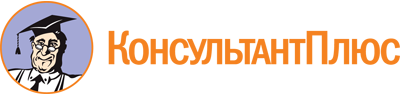 Приказ Минобрнауки РБ от 18.01.2023 N 117
"Об утверждении перечня документов и типовых форм документов, представляемых для участия в конкурсном отборе на предоставление субсидий из бюджета Республики Башкортостан бюджетам муниципальных районов и городских округов Республики Башкортостан на реализацию проектов инициативного бюджетирования, основанных на инициативах школьников муниципальных образовательных учреждений Республики Башкортостан, и по развитию сети предуниверсариев на базе муниципальных образовательных учреждений Республики Башкортостан"
(Зарегистрировано в Госкомюстиции РБ 07.03.2023 N 20113)Документ предоставлен КонсультантПлюс

www.consultant.ru

Дата сохранения: 30.06.2023
 1. Наименование проекта, поддержанного общешкольным голосованием2. Место реализации проекта:2.1. Муниципальное образование Республики Башкортостан2.2. Населенный пункт2.3. Сведения об администрации муниципального образования Республики Башкортостан2.3.1. Телефон приемной2.3.2. Факс2.3.3. Электронный адрес2.3.4. Почтовый адрес администрации муниципального образования (городского округа) Республики Башкортостан3. Сведения об общеобразовательной организации - инициаторе проекта:3.1. Полное наименование организации в соответствии с уставом3.2. Юридический адрес3.3. ИНН3.4. Ф.И.О. (последнее - при наличии) директора3.5. Контактный телефон3.6. Электронный адрес3.7. Общее число обучающихся общеобразовательной организации по состоянию на месяц, предшествующий заполнению формы4. Описание проекта:4.1. Направление проекта (знаком "+" обозначить направление, соответствующее специфике заявленного проекта, согласно представленному ниже перечню)образованиенаукакультура и искусствоспортздравоохранениедосугбезопасностьпатриотическое воспитаниетуризмблагоустройствоиное направление (прописать)4.2. Проблемы, на решение которых направлен проект4.3. Текущее состояние объекта, в отношении которого реализуется проект4.4. Ожидаемые результаты реализации проектаNСтатьи затратИсточники финансирования, руб.Источники финансирования, руб.Источники финансирования, руб.NСтатьи затратБюджет Республики Башкортостан (субсидия)Бюджет муниципального образования (городского округа)Иные источники финансирования123451Затраты на приобретение оборудования, необходимого для реализации проекта, в том числе:1.1....1.2.......2Затраты на приобретение материалов и комплектующих2.1....2.2.......3Затраты на оплату организации и проведения исследовательских, образовательных, просветительских, спортивных, творческих и иных мероприятий, связанных с реализацией проекта (не более 30% суммы субсидии)3.1....3.2.......4Затраты на приобретение мебели (не более 40% суммы субсидии)4.1....4.2.......5Затраты на обустройство (текущий и капитальный ремонт) интерьера внутренних помещений, здания (зданий, сооружений) общеобразовательной организации, включая работы по инженерной подготовке помещений, приобретение строительных материалов (не более 20% суммы субсидии)5.1....5.2.......6Затраты на приобретение, установку малых архитектурных форм и иных элементов благоустройства территории общеобразовательной организации, в которой инициирован проект (включая ландшафтные работы, озеленение и др.)6.1....6.2.......7Затраты на приобретение программного обеспечения (не более 10% суммы субсидии)7.1....7.2..........ИТОГО по источникам финансированияИТОГО по источникам финансированияОбщая стоимость проектаОбщая стоимость проектаNНаименование организации/Ф.И.О. (последнее - при наличии) физического лицаФорма вклада (денежный/неденежный)Направления расходования вкладаОбщий объем вклада, руб.12...NНаименование показателяЕдиница измеренияЗначение показателя1Общее число обучающихся 5 - 11 классов общеобразовательной организации, принявших участие в общешкольном голосовании по выдвижению проектовчел.2Количество школьных команд, принявших участие в разработке проектовед.3Общее число участников школьных командчел.4Количество проектов, выдвинутых на общешкольное голосование по выдвижению проектовед.5Ф.И.О. (последнее - при наличии) участников школьной команды (класс обучения), чей проект набрал большее количество голосовФ.И.О. (последнее - при наличии) участников школьной команды (класс обучения), чей проект набрал большее количество голосовФ.И.О. (последнее - при наличии) участников школьной команды (класс обучения), чей проект набрал большее количество голосов5.1.Ф.И.О. (последнее - при наличии) участника N 1, класс обучения5.2.Ф.И.О. (последнее - при наличии) участника N 2, класс обучения...Ф.И.О. (последнее - при наличии) участника N.., класс обученияНаименование показателяЕдиница измеренияЗначение показателяОбщее число благополучателей проекта среди обучающихся 5 - 11 классов общеобразовательной организации, в том числе:чел.на стадии инициирования/концептуального проектирования (факт)чел.на стадии функционирования проекта (прогноз)чел.NНаименование показателяЕдиница измеренияЗначение показателя1Общее число обучающихся общеобразовательной организациичел.2Общее число обучающихся общеобразовательной организации старше 14 летчел.3Общее число обучающихся 5 - 11 классов общеобразовательной организациичел.N <*>Наименование проектаОценочная стоимость реализации, тыс. руб.Количество голосов, чел.Состав школьной команды (Ф.И.О. (последнее - при наличии) обучающихся, класс)12...NНаименование юридического лица/Ф.И.О. (последнее - при наличии) физического лицаНаправления расходования средств вкладаСумма, руб.12...NНаименование юридического лица/Ф.И.О. (последнее - при наличии) физического лицаОписание вклада (вклад материалами и оборудованием, неоплачиваемыми работами и др.)Стоимостное выражение, руб.12...N п/пЭтапы подготовки к участию в конкурсном отбореСоциальные сети, блоги, СМИ, использованные в рамках информационной кампанииФорма публикации <*> (видеосюжет, публичные статьи, фотоотчет, интервью, информационные стенды и т.д.)Тема, содержание публикации, сюжета и т.д.Ссылка на публикацию (при наличии)Дата размещенияКоличество публикаций123456781Информирование заинтересованных лиц об условиях участия в конкурсном отборе2Разработка проекта3Общешкольное голосование4Подготовка документов, формирование заявки для участия в конкурсеИтого опубликовано (факт)Итого опубликовано (факт)Итого опубликовано (факт)Итого опубликовано (факт)Итого опубликовано (факт)Итого опубликовано (факт)Итого опубликовано (факт)Объемы информационной кампании на 20__ год на этапе запуска и реализации проектаОбъемы информационной кампании на 20__ год на этапе запуска и реализации проектаОбъемы информационной кампании на 20__ год на этапе запуска и реализации проектаОбъемы информационной кампании на 20__ год на этапе запуска и реализации проектаОбъемы информационной кампании на 20__ год на этапе запуска и реализации проектаN п/пСоциальные сети, блоги, СМИ, использованные в рамках информационной кампанииФорма публикации (видеосюжет, публичные статьи, фотоотчет, интервью, информационные стенды и т.д.)Тема, содержание публикации, сюжета и т.д.Количество публикаций123451234N п/пНаименование мероприятия по реализации проектаСрок реализацииОтветственные исполнителиОжидаемый результат123...1. Наименование проекта, поддержанного общешкольным голосованием2. Место реализации проекта:2.1. Муниципальное образование Республики Башкортостан2.2. Населенный пункт2.3. Сведения об администрации муниципального образования Республики Башкортостан2.3.1. Телефон приемной2.3.2. Факс2.3.3. Электронный адрес2.3.4. Почтовый адрес администрации муниципального образования (городского округа) Республики Башкортостан3. Сведения об общеобразовательной организации - инициаторе проекта:3.1. Полное наименование организации в соответствии с уставом3.2. Юридический адрес3.3. ИНН3.4. Ф.И.О. (последнее - при наличии) директора3.5. Контактный телефон3.6. Электронный адрес3.7. Общее число обучающихся общеобразовательной организации по состоянию на отчетный период4. Описание проекта:4.1. Направление предуниверсария (знаком "+" обозначить направление, соответствующее специфике заявленного проекта, согласно представленному ниже перечню)физико-математический профильинформационно-технологический профильхимико-биологический профильсоциально-экономический профильинженерный профильиное направление (прописать)4.2. Проблемы, на решение которых направлен проект4.3. Текущее состояние объекта, в отношении которого реализуется проект4.4. Ожидаемые результаты реализации проектаNСтатьи затратИсточники финансирования, руб.Источники финансирования, руб.Источники финансирования, руб.NСтатьи затратБюджет Республики Башкортостан (субсидия)Бюджет муниципального образования (городского округа)Иные источники финансирования123451Затраты на приобретение основных средств и материальных запасов, в том числе расходных материалов, для обеспечения реализации образовательных программ в объеме, необходимом для непрерывной реализации образовательного процесса в предуниверсарии, включая:1.1....1.2.......2Затраты на обеспечение системами безопасности внутренних помещений общеобразовательной организации2.1....2.2.......3Затраты на приобретение мебели3.1.3.2....4Затраты на обустройство (текущий ремонт) интерьера внутренних помещений общеобразовательной организации4.1.4.2.......5Затраты на приобретение программного обеспечения5.1....5.2.......ИТОГО по источникам финансированияИТОГО по источникам финансированияОбщая стоимость проектаОбщая стоимость проектаNНаименование организации/Ф.И.О. (последнее - при наличии) физического лицаФорма вклада (денежный/неденежный)Направления расходования вкладаОбщий объем вклада, руб.12...NНаименование показателяЕдиница измеренияЗначение показателя1Общее число обучающихся 7 - 11 классов общеобразовательной организации, принявших участие в общешкольном голосовании по выдвижению проектовчел.2Количество школьных команд, принявших участие в разработке проектовед.3Общее число участников школьных командчел.4Количество проектов, выдвинутых на общешкольное голосование по выдвижению проектовед.5Ф.И.О. (последнее - при наличии) участников школьной команды (класс обучения), чей проект набрал большее количество голосовФ.И.О. (последнее - при наличии) участников школьной команды (класс обучения), чей проект набрал большее количество голосовФ.И.О. (последнее - при наличии) участников школьной команды (класс обучения), чей проект набрал большее количество голосов5.1.Ф.И.О. (последнее - при наличии) участника N 1, класс обучения5.2.Ф.И.О. (последнее - при наличии) участника N 2, класс обучения...Ф.И.О. (последнее - при наличии) участника N.., класс обученияПолное наименование образовательной организации высшего образованияПолное наименование образовательной организации высшего образованияПолное наименование образовательной организации высшего образованияФорма вклада (с расшифровкой направлений вклада при его наличии)Да/нетСтоимостное выражение вклада, руб.1. Реализация программ повышения квалификации педагогов по профильному направлению1.1.1.2.2. Реализация дополнительных образовательных программ для профильных классов2.1.2.2.3. Организация летних образовательных школ3.1.3.2.4. Проведение научно-образовательных мероприятий на территории кампуса университета4.1.4.2.Наименование показателяЕдиница измеренияЗначение показателяОбщее число благополучателей проекта среди обучающихся 7 - 11 классов общеобразовательной организации, в том числе:чел.на стадии инициирования/концептуального проектирования (факт)чел.на стадии функционирования проекта (прогноз)чел.NНаименование показателяЕдиница измеренияЗначение показателя1Общее число обучающихся общеобразовательной организациичел.2Общее число обучающихся общеобразовательной организации старше 14 летчел.3Общее число обучающихся 7 - 11 классов общеобразовательной организациичел.N <*>Наименование проектаОценочная стоимость реализации, тыс. руб.Количество голосов, чел.Состав школьной команды (Ф.И.О. (последнее - при наличии) обучающихся, класс)12...NНаименование юридического лица/Ф.И.О. (последнее - при наличии) физического лицаНаправления расходования средств вкладаСумма, руб.12...NНаименование юридического лица/Ф.И.О. (последнее - при наличии) физического лицаОписание вклада (вклад материалами и оборудованием, неоплачиваемыми работами и др.)Стоимостное выражение, руб.12...N п/пНаименование мероприятияСрок реализацииОтветственные за реализациюОтветственные за реализациюРезультатN п/пНаименование мероприятияСрок реализацииШколаУниверситетРезультат1.Организационные мероприятияОрганизационные мероприятияОрганизационные мероприятияОрганизационные мероприятияОрганизационные мероприятия1.1.1.2....2.Учебно-методическая деятельность, направленная на повышение профессиональной компетенции педагогических кадровУчебно-методическая деятельность, направленная на повышение профессиональной компетенции педагогических кадровУчебно-методическая деятельность, направленная на повышение профессиональной компетенции педагогических кадровУчебно-методическая деятельность, направленная на повышение профессиональной компетенции педагогических кадровУчебно-методическая деятельность, направленная на повышение профессиональной компетенции педагогических кадров2.1.2.2....3.Учебная деятельность, направленная на совершенствование образовательных программ, включая участие преподавателей Университета в реализации образовательных программ ШколыУчебная деятельность, направленная на совершенствование образовательных программ, включая участие преподавателей Университета в реализации образовательных программ ШколыУчебная деятельность, направленная на совершенствование образовательных программ, включая участие преподавателей Университета в реализации образовательных программ ШколыУчебная деятельность, направленная на совершенствование образовательных программ, включая участие преподавателей Университета в реализации образовательных программ ШколыУчебная деятельность, направленная на совершенствование образовательных программ, включая участие преподавателей Университета в реализации образовательных программ Школы3.1.3.2....4.Учебно-исследовательская (проектная) деятельность, направленная на развитие творчества и генерирования идейУчебно-исследовательская (проектная) деятельность, направленная на развитие творчества и генерирования идейУчебно-исследовательская (проектная) деятельность, направленная на развитие творчества и генерирования идейУчебно-исследовательская (проектная) деятельность, направленная на развитие творчества и генерирования идейУчебно-исследовательская (проектная) деятельность, направленная на развитие творчества и генерирования идей4.1.4.2....5.Олимпиадное движение, направленное на выявление талантливых детей и развития у них опережающей креативностиОлимпиадное движение, направленное на выявление талантливых детей и развития у них опережающей креативностиОлимпиадное движение, направленное на выявление талантливых детей и развития у них опережающей креативностиОлимпиадное движение, направленное на выявление талантливых детей и развития у них опережающей креативностиОлимпиадное движение, направленное на выявление талантливых детей и развития у них опережающей креативности5.1.5.2....6.Профориентационная работа и организация мероприятий на территории кампуса Университета, включая проведение специальных выездных тематических школПрофориентационная работа и организация мероприятий на территории кампуса Университета, включая проведение специальных выездных тематических школПрофориентационная работа и организация мероприятий на территории кампуса Университета, включая проведение специальных выездных тематических школПрофориентационная работа и организация мероприятий на территории кампуса Университета, включая проведение специальных выездных тематических школПрофориентационная работа и организация мероприятий на территории кампуса Университета, включая проведение специальных выездных тематических школ6.1.6.2....7.Воспитательная работа: культурно-массовая и спортивно-оздоровительная деятельностьВоспитательная работа: культурно-массовая и спортивно-оздоровительная деятельностьВоспитательная работа: культурно-массовая и спортивно-оздоровительная деятельностьВоспитательная работа: культурно-массовая и спортивно-оздоровительная деятельностьВоспитательная работа: культурно-массовая и спортивно-оздоровительная деятельность7.1.7.2....8.Информационно-коммуникационная деятельность, направленная информационную осведомленностьИнформационно-коммуникационная деятельность, направленная информационную осведомленностьИнформационно-коммуникационная деятельность, направленная информационную осведомленностьИнформационно-коммуникационная деятельность, направленная информационную осведомленностьИнформационно-коммуникационная деятельность, направленная информационную осведомленность8.1.8.2....N п/пЭтапы подготовки к участию в конкурсном отбореСоциальные сети, блоги, СМИ, использованные в рамках информационной кампанииФорма публикации <*> (видеосюжет, публичные статьи, фотоотчет, интервью, информационные стенды и т.д.)Тема, содержание публикации, сюжета и т.д.Ссылка на публикацию (при наличии)Дата размещенияКоличество публикаций123456781Информирование заинтересованных лиц об условиях участия в конкурсном отборе2Разработка проекта3Общешкольное голосование4Подготовка документов, формирование заявки для участия в конкурсеИтого опубликовано (факт)Итого опубликовано (факт)Итого опубликовано (факт)Итого опубликовано (факт)Итого опубликовано (факт)Итого опубликовано (факт)Итого опубликовано (факт)Объемы информационной кампании на 20__ год на этапе запуска и реализации проектаОбъемы информационной кампании на 20__ год на этапе запуска и реализации проектаОбъемы информационной кампании на 20__ год на этапе запуска и реализации проектаОбъемы информационной кампании на 20__ год на этапе запуска и реализации проектаОбъемы информационной кампании на 20__ год на этапе запуска и реализации проектаN п/пСоциальные сети, блоги, СМИ, использованные в рамках информационной кампанииФорма публикации (видеосюжет, публичные статьи, фотоотчет, интервью, информационные стенды и т.д.)Тема, содержание публикации, сюжета и т.д.Количество публикаций123451234